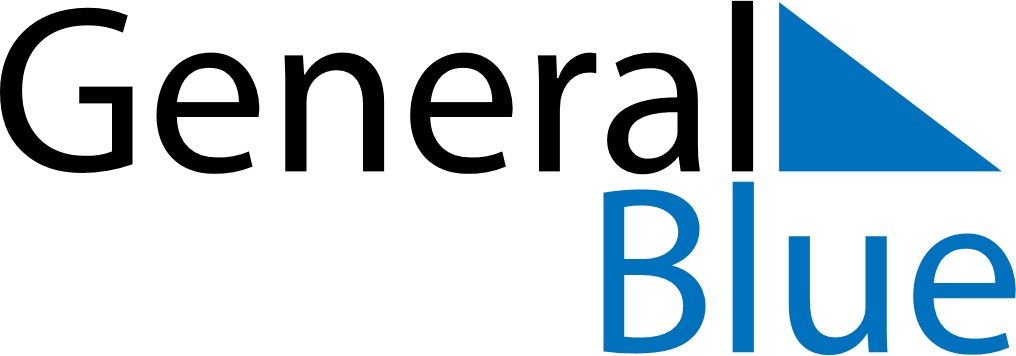 June 2022June 2022June 2022June 2022RomaniaRomaniaRomaniaMondayTuesdayWednesdayThursdayFridaySaturdaySaturdaySunday123445Children’s DayAscension Day678910111112Pentecost1314151617181819Whit Monday2021222324252526Flag Day27282930